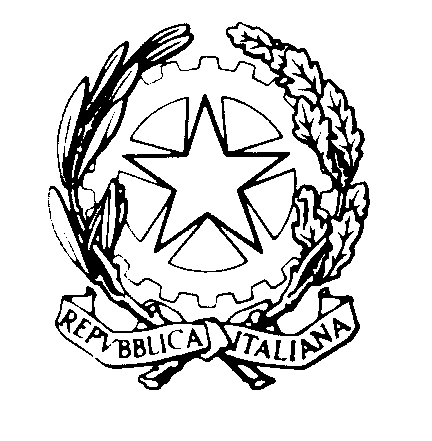 TRIBUNALE DI REGGIO CALABRIASEZIONE DEL DIBATTIMENTO                                                                             Al Segretario del Consiglio dell’Ordine degli Avvocati di Reggio CalabriaOggetto: DATE DI RINVIO DALL’UDIENZA MONOCRATICA DEL 28.3.2023 – GIUDICE DOTT.SSA GRETA IORISi comunicano le date di rinvio disposte all’udienza indicata in oggetto per la cortese pubblicazione, Si ringrazia. Reggio Calabria, 28.3.2023                                                            Il Giudice                                                                                                   dott.ssa Greta Iori n.  ordineoreR.G.N.R.DATE DI RINVIO 19.003295/202027.6.2329.102565/202227.6.2339.15450/202217.4.2349.205084/201827.6.2359.30361/2022 SIGE-riserva-69.40206/2022 SIGE-riserva-79.502825/201927.6.23810.00683/2017-SENTENZA-910.204937/201827.6.231010.403701/2018-SENTENZA-1111.001213/2019-SENTENZA-1211.105201/2016-SENTENZA-1311.304878/20192.5.231411.402951/201927.6.231512.003534/201827.6.231612.204182/201827.6.231712.305868/2014-SENTENZA-1812.458002/2012-SENTENZA-1913.152678/201927.6.232013.303353/201927.6.232113.452951/201927.6.232214.005484/201727.6.232314.155440/2016-SENTENZA-2414.301266/201927.6.232514.452002/201927.6.232615.002500/2020-SENTENZA-2715.202266/201827.6.232815.404161/20184.7.232916.00410/2015 App.-SENTENZA-3016.20632/2013 App.-SENTENZA-3116.40212/2017 App.-SENTENZA-